 Year 3 Key Skills ‘Were the Anglo-Saxons really smashing?’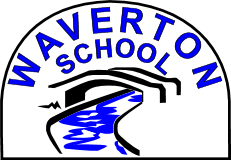 HistoryCan they begin to picture what life would have been like for the early settlers? Can they recognise that Britain has been invaded by several different groups over time?Do they realise that invaders in the past would have fought fiercely, using hand to hand combat?Can they suggest why certain events happened as they did in history?Can they suggest why certain people acted as they did in history?  HistoryCan they begin to picture what life would have been like for the early settlers? Can they recognise that Britain has been invaded by several different groups over time?Do they realise that invaders in the past would have fought fiercely, using hand to hand combat?Can they suggest why certain events happened as they did in history?Can they suggest why certain people acted as they did in history?  HistoryCan they begin to picture what life would have been like for the early settlers? Can they recognise that Britain has been invaded by several different groups over time?Do they realise that invaders in the past would have fought fiercely, using hand to hand combat?Can they suggest why certain events happened as they did in history?Can they suggest why certain people acted as they did in history?  HistoryCan they begin to picture what life would have been like for the early settlers? Can they recognise that Britain has been invaded by several different groups over time?Do they realise that invaders in the past would have fought fiercely, using hand to hand combat?Can they suggest why certain events happened as they did in history?Can they suggest why certain people acted as they did in history?  HistoryCan they begin to picture what life would have been like for the early settlers? Can they recognise that Britain has been invaded by several different groups over time?Do they realise that invaders in the past would have fought fiercely, using hand to hand combat?Can they suggest why certain events happened as they did in history?Can they suggest why certain people acted as they did in history?  Computing  Using the InternetCan they find relevant information by browsing a menu?Can they search for an image, then copy and paste it into a document? Can they use ‘Save picture as‘ to save an image to the computer? Can they copy and paste text into a document? Do they begin to use note making skills to decide what text to copy? Design and TechnologyTextiles Can they join textiles of different types in different ways?Can they choose textiles both for their appearance and also qualities? Design and TechnologyTextiles Can they join textiles of different types in different ways?Can they choose textiles both for their appearance and also qualities? Art and Design,  Drawing Can they show facial expressions in their drawings?Can they use their sketches to produce a final piece of work?Can they write an explanation of their sketch in notes?Can they use different grades of pencil shade, to show different tones and texture? Art and Design,  Drawing Can they show facial expressions in their drawings?Can they use their sketches to produce a final piece of work?Can they write an explanation of their sketch in notes?Can they use different grades of pencil shade, to show different tones and texture? Science   RocksCan they compare and group together different rocks on the basis of their appearance and simple physical properties? Can they describe and explain how different rocks can be useful to us? Can they describe and explain the differences between sedimentary and igneous rocks, considering the way they are formed? Can they describe in simple terms how fossils are formed when things that have lived are trapped within rock? Can they recognise that soils are made from rocks and organic matter?Science   RocksCan they compare and group together different rocks on the basis of their appearance and simple physical properties? Can they describe and explain how different rocks can be useful to us? Can they describe and explain the differences between sedimentary and igneous rocks, considering the way they are formed? Can they describe in simple terms how fossils are formed when things that have lived are trapped within rock? Can they recognise that soils are made from rocks and organic matter?PEGamesCan they throw and catch with control when under limited pressure?Are they aware of space and use it to support team-mates and cause problems for the opposition?Do they know and use rules fairly to keep games going?Can they keep possession with some success when using equipment that is not used for throwing and catching skills?Health and FitnessCan they explain why it is important to warm-up and cool-down?Can they identify some muscle groups used in gymnastic activities?PEGamesCan they throw and catch with control when under limited pressure?Are they aware of space and use it to support team-mates and cause problems for the opposition?Do they know and use rules fairly to keep games going?Can they keep possession with some success when using equipment that is not used for throwing and catching skills?Health and FitnessCan they explain why it is important to warm-up and cool-down?Can they identify some muscle groups used in gymnastic activities?MusicCan they use different elements in their composition?Can they compose melodies and songs?Can they improve their work; explaining how it has improved?